         Ҡарар                                            № 94а                                                 Постановление     03 октябрь 2016 й                                                                                         03 октября 2016 г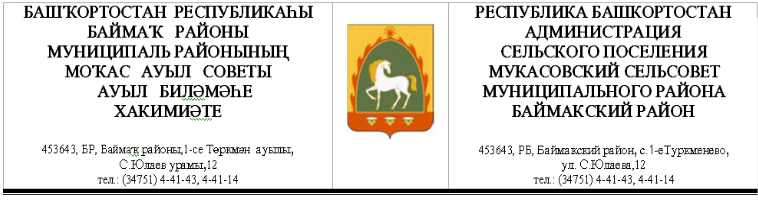     «О создании комиссии по землепользованию и застройке сельского поселения Мукасовский сельсовет муниципального района Баймакский район Республики Башкортостан».в соответствии с Конституцией Российской Федерации,  Градостроительным кодексом РФ от 29.12.2004г.  №190-ФЗ, Федеральным законом от 06.10.2003  №131- ФЗ «Об общих принципах организации местного самоуправления в РФ»,  Уставом сельского поселения Мукасовский сельсовет муниципального района Баймакский район Республики Башкортостан,  «Положением  о порядке организации и  проведения публичных слушаний в  сельском поселении Мукасовский сельсовет муниципального района Баймакский район Республики Башкортостан»,  в целях соблюдения прав человека на благоприятные условия жизни, законных интересов правообладателей земельных участков и объектов капитального строительства, для выяснения мнения населения сельского поселения Мукасовский сельсовет муниципального района Баймакский район Республики Башкортостан  по вопросам землепользования и застройки территории сельского поселения Мукасовский сельсовет муниципального района Баймакский район Республики Башкортостанпостановляет:1.Создать комиссию по землепользованию и застройки в составе: 
председатель комиссии: Ишмуратов Б.Р.   - глава сельского поселения   сельсовет муниципального   района Баймакский район РБ 
 Члены комиссии: 
Аминова М.Х. -управляющий  делами администрации сельского поселения Мукасовский  сельсовет. 
 Ыласынов К.А. землеустроитель.
 Султангазин М..С.-депутат Совета сельского поселения  Мукасовский сельсовет муниципального  района  Баймакский район Республики Башкортостан , председатель  комиссии по развитию предпринимательства, земельным вопросам, благоустройству и экологии.   Мухаметшин З.С- депутат сельского поселения Мукасовский  сельсовет муниципального  района Баймакский Республики Башкортостан от избирательного округа№5 Максютов В.Р.- депутат сельского поселения Мукасовский  сельсовет муниципального  района Баймакский Республики Башкортостан от избирательного округа№4 2.Контроль за исполнением данного постановления оставляю за собой
Глава сельского поселения:                                        Ишмуратов Б.Р.